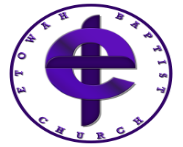 ETOWAH BAPTIST CHURCH ATHLETICSDiscovering Jesus through sports.Our mission is to glorify God by leading all people to become followers of Jesus Christ2021 PLAYER INFORMATION FOR JUNIOR DIVISION SOCCER Last Name     First Name    Birthdate  Address:  School Name     Grade  Home Phone    Cell Phone   Text Number  Primary Email to receive updates  PARENT INFORMATION AND PARTICIPATIONEtowah Baptist Church Athletics is launching Junior Division Soccer this season!  We have been providing the best in recreational sports to children in the Etowah/Hendersonville/Brevard area for the past 12 years with over 90 volunteers each season.  Parents and guardians, we still need help from you to make our programs the very best in Henderson and Transylvania Counties!Please consider what you might do to help this season.I am willing to:Yes    Serve as a team parent. Ensure someone brings snacks each week and makes sure any player who doesn’t bring their water bottle has quick access to water while on the field during practices and games.  Assist coaches with social distancing of players not on the field and during devotion time.  Yes  Set up all soccer equipment prior to practices and games.   Yes  Breakdown all soccer equipment after practices and games.    Yes  Help as a scorekeeper for my child’s team.  (No experience necessary.)Parent/Guardian Printed Name (Or player if over 18 years old.)Best way to contact me RELEASE FORMParticipant Last Name   First Name Address  Name of Parent/Guardian  Parent/Guardian Address                                 (If different from the participant’s address)Medical Insurance Company    Policy Number Please list any medication the participant is allergic to and any medication currently being taken: I, the undersigned parent/guardian, do hereby grant permission for my son or daughter whose name is , and hereinafter shall be referred to as “participant,” to participate in Etowah Baptist Church Athletics Soccer.  In order for the participant to receive necessary medical treatment in the event of an injury or illness,  I hereby hold harmless Etowah Baptist Church, Etowah Baptist Church Athletics, Etowah Athletics Advisory Team and any agent of the soccer program in the exercise of this authority.I further acknowledge and understand and agree that in taking part in soccer, there is a possibility of physical illness or injury (minimal, serious or catastrophic) and that the participant and parent/guardian is assuming risk of such injury by participating.Further, I agree to hold harmless  Etowah Baptist Church, Etowah Baptist Church Athletics, Etowah Athletics Advisory Team and any agent of the soccer program for any injury or illness incurred by the participant prior to and during the course of the season.Parent/Guardian Signature____________________________________________________________(Player if over 18 years old.)Parent/Guardian Printed Name_________________________________________________________Participant Last Name  First Name Release and Appearance Clause:  I give my permission for Etowah Baptist Church Athletics to usemy son’s or daughter’s picture or image during practice or games, in any or all future advertisements,sports ministry website and marketing literature or promotional videos conducted by them.I have read and agree to the release and appearance clause. _____________________________								Signature of Parent/Guardian or Player if over 18 years old.Refunds:  I understand no refunds will be issued once the leagues’ uniform order is submitted to the printing vendor.I have read and agree to the refund policy. _____________________________________________								Signature of Parent/Guardian or Player is over 18 years old.ConductI Understand that any improper behavior of the participant, parent/guardian or my guests in Etowah Baptist Church, the Promise Center Gym or Etowah Baptist Church Soccer Field during practices or games, such as yelling at the coaches, referees, Etowah Athletics Advisory Team members, other agents of the program, other parents/guardians, guests, with the use of abusive obscene language will not be tolerated.  Fighting verbally or physically will not be tolerated.Any infraction of these, I understand that I will be asked to leave Etowah Baptist Church Campus along with my child and any guests.  Etowah Athletics Advisory Team has the right to revoke the participant, parent/guardian or guest from attendance from any event hosted by Etowah Baptist Church.I have read and agree to the conduct clause. ___________________________________________								Signature of Parent/Guardian or Player if over 18 years old.I have attached 3 pages of the Player information for Soccer.Today’s date _______________________Signature of Parent/Guardian ________________________________________________________								Signature of Parent/Guardian or Player if over 18 years old.ETOWAH BAPTIST CHURCH ATHLETICSDiscovering Jesus through sports.Our mission is to glorify God by leading all people to become followers of Jesus ChristETOWAH BAPTIST CHURCH ATHLETICS SOCCERPARTICIPATION TERMS AND LIABILITY WAIVERI, parent/guardian/coach/volunteer, involved with EBC Athletics Soccer League, do by my signature below, agree to follow, adhere to and support the Rules and Policies of Etowah Baptist Church Athletics as the governing body of the league in which we participate.I understand that the Etowah Athletics Advisory Team has complete authority to carry out and discharge the duties and business of Etowah Baptist Church Athletics, and I agree that all of their decisions regarding operations of the Etowah Baptist Church Athletics, including interpretations and enforcement of Rules or Policies are final and exempt from any type of appeal that is not specifically provided for in the Rules or Policies.I understand that under no circumstances are the decisions or interpretations of Etowah Athletics Advisory Team subject to an alternative forum of dispute resolution such as arbitration, mediation, or any court or tribunal of any county, city state or nation.  I hereby voluntarily, fully and freely waive any right to contest a decision of the Etowah Athletics Advisory Board, except through the means provided for in the Rules and Policies.I also understand that compliance with Etowah Baptist Church Athletics’ Rules and Policies is the responsibility of every participant at every level and that a failure to understand or appreciate the Rules and Policies will not constitute an excuse or exemptions from penalties arising from violation thereunder.I understand that the Director of Etowah Baptist Church Athletics has, prior to the start of the season, in each of his possession, a hard copy of said Rules and Policies and these are readily available to all participants in all organization.  I understand that I may request an electronic copy of these Rules and Policies at any time and free of charge by contacting Etowah Baptist Church Athletics Secretary, Christine Paynter.  Copies are also posted on the Athletics bulletin board.I agree that this waiver shall remain in effect worldwide and indefinitely, and that it is irrevocable by its nature.Player Name: _______________________________________________________________________Parent/Guardian Signature__________________________________________________________________________		(Or Player signature if over 18 years old.)Date: ______________________________________________________________________________For:  Etowah Baptist Church Athletics Season 2021Junior Division Soccer.